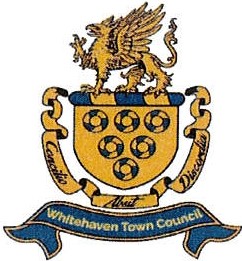 PUBLIC NOTICEWhitehaven Town CouncilNOTICE IS HEREBY GIVEN that there will be a VIRTUALMEETING of WHITEHAVEN TOWN COUNCIL on the ZoomPlatform on Thursday 29th April 2021 at 6.00pm.Members of the public and press are welcome to join in as shown belowJoin Zoom Meeting:ht tps :/ / us02web.zoom.us/ j/ 8597 2867826?pwd=OUxpVkhuM EJTRStrQVNKUTh1UU JzUT09Meeting ID:	859 7286 7826Passcode:	793915Hard copies can be sent out on request. It is also on the Council's website at www.whitehaventowncouncil.co.uk.Marlene JewellClerk and Responsible Financial Officer to Whitehaven Town CouncilTelephone number 01946 67366